KARNATAKA VETERINARY ANIMAL AND FISHERIES SCIENCES UNIVERSITY, BIDAR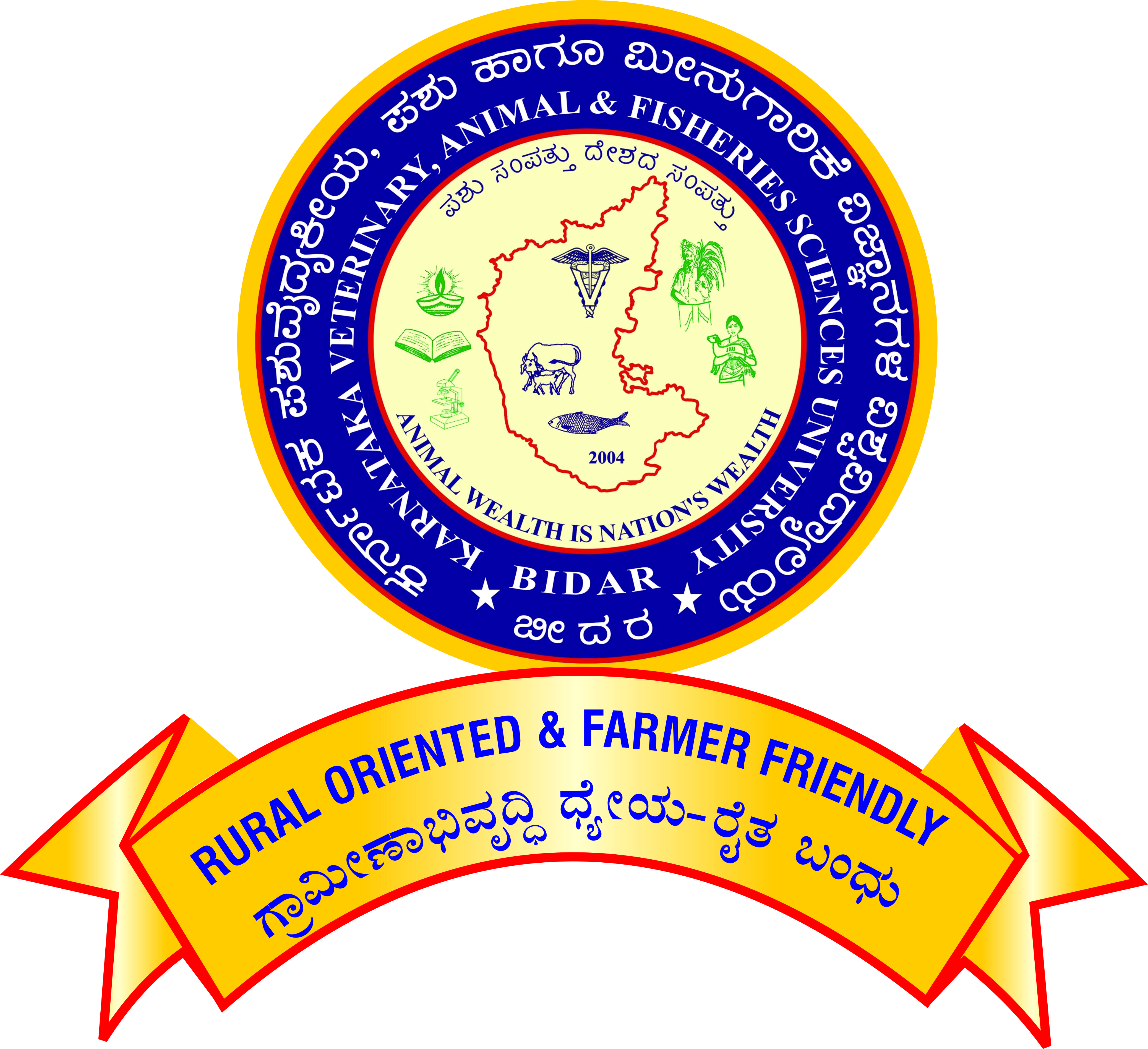 APPLICATION FOR PROMOTION OF TEACHERS UNDER CAREER ADVANCEMENT SCHEME – 2016 For promotion from Professor (Academic Level 14) to Senior Professor (Academic Level 15)[Note: All the claims shall be supported by relevant letters/certificates issued by concerned dean/controlling officer]1. Name				:	2. Designation and Address	:	3. Name of the Department/	:    Section/Unit/Scheme4. Date of Birth			:	5. Academic Qualification       :6. Date on which Ph.D. degree Completed	:7.  8.  Date of completion of 10 years’ service	 :         in the cadre of Professor          (Academic Level 14/AGP 10000)9. Employment record:Service within the universityb. Service outside the university 10. Eligibility for PromotionHave you published a minimum of ten publications in the peer-reviewed journals or ICAR/UGC-listed journals during the assessment period?  										Yes/No                                                                                         If yes furnish details as follows and enclose copy of the sameWhether the PhD/master’s degree has been successfully awarded to two candidates under his/her supervision during the assessment period?	  								      Yes/No        If yes furnish the details11. Details of Work Performance:Areas in which the scientist/teacher made some mark including the specific Achievements in teaching/ research/Extension/corporate activities (administration and management) during the assessment period.A) Teaching:a). Courses taught.i)  Bachelor level:ii)  Master level:iii)  Ph.D. level:b). Guidance to PG students as Chairman of the Advisory CommitteeCompleted Masters Students		:Completed Ph. D. Students		:c). Guidance to PG students as Member of the Advisory CommitteeCompleted Masters Students		:Completed Ph. D. Students		:B). Research:Externally funded projectsNote: The Project shall be completed/in operation and Funds must be released.Patents / varieties / prototypes / technologies developed / breeder quality seeds productioni) As PI			:ii) As Co-PI			:Monitoring of the research/extension projects such as RKVY and other GoI/GoK Projects (Other than Externally Funded Projects).C) Extension:Transfer of technologies (farm trails/ 			:Field days/ Krishi Melas/ Demonstrations/Exhibition/ Discussion meeting/ on-farmTesting/ on campus official consultancy conducted.Training programme organized:Duration:  upto 1 week	i) As Coordinator 				:	ii) As Associate Coordinator		:Duration: more than one week:	i) As Coordinator 				:	ii) As Associate Coordinator		:As Resource Person in the training Programme	: 				Number of Lectures:Official Diagnostic visit to farmer’s fields:        /On-farm/ Units/Radio/TV talk/Expert	Service/ Consulting/Visitors extensionFeedback to research/ Contribution to Package of practicesClinics/ Diagnostic/ Farm Work/ Head:        of EEC/ (Other than teaching)Published work during the assessment periodResearch Publications:Professional Book published/Edited (Minimum of 64 pages-Only with ISBN No.)Recognized publishers Chapters in standard booksResearch / Extension bulletinResearch note /communication in a journal / Presentation or abstract in symposium seminar / workshop / training manual /popular article / leaflet proceedings of the workshopIII. Awards/Peer Recognition (During the assessment period)Awards from recognized International organizations like FAO, OIE/WoAH, WHO, IDF etc				  		:National awards by Govt. Institutions 		:Recognized State awards / University awards 	:Professional society award				:Other awards by registered organization 		:Peer Recognition (Special assignments (International organizations, overseas and special national assignments / consultancies) :IV. Corporate Responsibilities / Other activities in the college/university during the assessment period:V. Professional Responsibilities outside the universityWorking in the executive committee of Professional Bodies/ Societiesii. Working in Board of Management /Academic Council/ Research Advisory Committee of other university/institute:iii. Working in the Editorial board of research journals/professional publicationsiv. Working as Referee/ Reviewer of research journalsv. Organizing Conference/symposium.vi. Organizing Summer/Winter Schoolvii. Working in  National/ State level government committeesviii. Working in the Expert Panel of ICAR/ASRB/VCI/UPSC/KPSC and other agencies.Any other significant achievement during the assessment period (with documents)Signature Verified that the information provided by the scientist/teacher is correct.Degree / DiplomaDiscipline/SubjectUniversity/ BoardMonth/Year of passingMarks/ OGPAobtainedRemarksDate of joining duty at KVAFSU, BIDAR as Professor in the Academic Level 14/AGP 10000   :Place of work with full addressDesignation / Post heldScale of PayPeriodPeriodNature of dutiesPlace of work with full addressDesignation / Post heldScale of PayFromToNature of dutiesPlace of work with full addressDesignation / Post heldScale of PayPeriodPeriodNature of dutiesPlace of work with full addressDesignation / Post heldScale of PayFromToNature of dutiesSr. No.AuthorsTitle of the publicationYearVolume and page numbersS.NoI.D.No. and Name of the Ph.D/Master’s Student guidedYear of awardSpecializationCourse titleYear & ClassCourse No.Cr.Hrs.SemesterIndependently or Jointly withAcademic Year:Academic Year:Academic Year:Academic Year:Academic Year:Academic Year:Course titleYear & ClassCourse No.Cr.hrSemesterIndependently or Jointly withAcademic Year:Academic Year:Academic Year:Academic Year:Academic Year:Academic Year:Course titleYear & ClassCourse No.Cr.hrSemesterIndependently or jointly withAcademic Year:Academic Year:Academic Year:Academic Year:Academic Year:Academic Year:Sl.NoTitleFunding agencyBudgetYear of startYear of completionAs  PI /Co-PISl.NoTitleFunding agencyBudgetYear of startYear of completionInvolved as  Sl NoTitleDurationPlace and DateOrganized byCoordinator/Associate CoordinatorSl NoTitleDurationPlace and DateOrganized byCoordinator/Associate CoordinatorSl NoPlace and DateType of EventTitle of TrainingTopic DiscussedOrganized bySlNoName of Author(s)in orderYearTitle of the paperName of the journal(Vol. No., issue no & page no)NAAS Rating.S.NoName of the Professional bodyInvolved asYear  and duration12S.NoParticulars of the assignmentName of the University/ InstituteInvolved asYear 12 S.NoName of the journal/Details of publicationPlace of publicationInvolved asYear 12S.NoName of the journalPlace of publicationNumber of articles reviewedYear 12S.NoName of the conference/symposium Involved asDate, Year  and Place123S.NoName of the Summer/winter schoolSponsoring AgencyInvolved asDate, Year  and Place12S.NoParticulars of the assignmentCommittee constituted byInvolved asDate, Year  and Place12S.NoParticulars of the assignmentPanel constituted byInvolved asDate, Year  and Place12Signature of theHead of the DepartmentSignature of theControlling Officer